О внесении изменений в муниципальную программу Североуральского городского округа «Развитие сферы культуры и туризма в Североуральском городском округе» на 2020 - 2025 годы, утвержденную постановлением Администрации Североуральского городского округа от 30.09.2019 № 999Руководствуясь решениями Думы Североуральского городского округа от 22.04.2015 № 33 «Об утверждении Положения о правовых актах Североуральского городского округа», от 18.03.2020 № 16 «О внесении изменений в решение Думы Североуральского городского округа от 25.12.2019 № 70 «О бюджете Североуральского городского округа на 2020 год и плановый период 2021 и 2022 годов», в соответствии с постановлением Администрации Североуральского городского округа от 02.09.2013 № 1237 «Об утверждении Порядка формирования и реализации муниципальных программ Североуральского городского округа», Администрация Североуральского городского округаПОСТАНОВЛЯЕТ:1. Внести в муниципальную программу Североуральского городского округа «Развитие сферы культуры и туризма в Североуральском городском округе» на 2020 - 2025 годы, утвержденную постановлением Администрации Североуральского городского округа от 30.09.2019 № 999, следующие изменения:1) строку 54, 56 приложения № 1 к программе изложить в следующей редакции:«       »;2) приложение № 2 к программе изложить в новой редакции (прилагается). 2. Контроль за выполнением настоящего постановления возложить на Заместителя Главы Администрации Североуральского городского округа 
Ж.А. Саранчину. 3. Разместить настоящее постановление на официальном сайте Администрации Североуральского городского округа.Глава Североуральского городского округа	                                       В.П. Матюшенко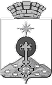 АДМИНИСТРАЦИЯ СЕВЕРОУРАЛЬСКОГО ГОРОДСКОГО ОКРУГА ПОСТАНОВЛЕНИЕАДМИНИСТРАЦИЯ СЕВЕРОУРАЛЬСКОГО ГОРОДСКОГО ОКРУГА ПОСТАНОВЛЕНИЕ24.04.2020                                                                                                         № 391                                                                                                        № 391г. Североуральскг. Североуральск54.Целевой показатель 28:Количество проведенных мероприятий в сфере туризма и туристической деятельности (консультации, тренинги, семинары, мастер-классы, форумы, круглые столы, в том числе издание рекламной информационной печатной продукции)Единиц111222Данные бухгалтерского учета56.Целевой показатель 30:Количество установленных знаков туристской навигации на территории Североуральского городского округа (в том числе на иностранных языках)Единиц 122222Данные бухгалтерского учета